JUBIN 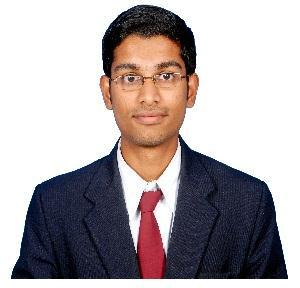 M.B.A FINANCEDUBAI,JUMIRAH CIRCLE    E-mail: jubin.380296@2freemail.com Career Objective:To secure a responsible position with well-established organization that utilizes my skill, knowledge to make a positive contribution to the company with an aim of personal development.Professional AccomplishmentFinance Cashier: 2 Year of experience as Accounts Payable and Cashier in Atlantis The Palm,Dubai	Accounts Executive:2 Year experience in A.R Processing (Exl Bangalore) along withanalyzing, reviewing ,manual Adjustment and resolving queries with regards to refund Processing.Corporate Thinking and Working ExperienceCurrently working in Atlantis The Palm Hotel, Dubai, as Accounts Payables and Cashier since 5th June 2016 to until nowCash handling, Credit and debit payments handling of the various outlets which are Food and beverages outlets and Marine and water Park outlets so on.Points of sales are Micros, Galaxy.Daily cash and virtual payments shift report making.Accounts Payables Trainee,( Atlantis The Palm Hotel, Dubai)Invoice verification and Posting.Reconciliation of statement of account and General Ledger.Capex  and Opex invoice checkingPetty Cash PreparationManual Cheque PreparationVAT updating.Consignment PreparationPerforma and Business travel advance Payment Preparation.Worked as Associate Finance and Accounting in EXL. Started working since 13nth Oct 2014 to 2nd June 2016.Account receivable processPosts customer payments by recording credit card transactions.Posts revenues by verifying and entering transactions form lock box.Updates receivables by totaling unpaid invoices.Maintains records by microfilming invoices, debits, and credits.Resolves valid or authorized deductions by entering adjusting entries.Resolves invalid or unauthorized deductions by following pending deductions procedures.Worked as an Audit trainee for a month at “P. K Raju &Son’s Audit company ltd” May -2011.Trial balance valuationProfit and loss Account preparationBalance sheet PreparationDissertation on the topic “Comparative study on personal loan provided by Axis Bank and Union Bank”Educational Qualification:Technical Skills / Computer Proficiency:M S Office, Tally, Micros, Galaxy, Symphony, JD EdwardsAchievements / Extra Curricular Activities:Name of theUniversity / Board /Principal SubjectsYear of PassingcourseInstitutionPrincipal SubjectsYear of PassingcourseInstitutionMBAPresidency College,Finance,2014MBABangaloreMarketing2014BangaloreMarketingB.COMMarthoma College,Finance, Computer2012B.COMThiruvalla,Application2012Thiruvalla,ApplicationClass XIIS.C.S H S S, ThiruvallaCommerce2009Class XM G M H S S---2007Sports: Chess champion in higher secondary level: Chess champion in higher secondary level: Chess champion in higher secondary level: Chess champion in higher secondary levelPersonality Traits: Good team player, Fast learner, Enthusiastic, Leadership Quality, Dynamic in Nature: Good team player, Fast learner, Enthusiastic, Leadership Quality, Dynamic in Nature: Good team player, Fast learner, Enthusiastic, Leadership Quality, Dynamic in Nature: Good team player, Fast learner, Enthusiastic, Leadership Quality, Dynamic in NatureArea of Interest: Sports, Quest to News of Current Affairs, Reading Books.: Sports, Quest to News of Current Affairs, Reading Books.: Sports, Quest to News of Current Affairs, Reading Books.: Sports, Quest to News of Current Affairs, Reading Books.Personal Details:Date of Birth:17-01-1991Sex:MaleMaleMarital Status:SingleSingleNationality:IndiaIndiaReligion:Christian, MarthomaChristian, MarthomaLanguage - Can SpeakLanguage - Can Speak:English, Malayalam,Tamil, HindiEnglish, Malayalam,Tamil, HindiDate:SignatureSignaturePlace:  Dubai                              JUBIN                               JUBIN 